     序号：     编码：第十二届“自强杯”武汉大学大学生课外学术科技作品竞赛作品正文及附件材料 作品名称：  新型核酸探针在生命医学中的应用         学院名称：       XX学院                             申报者姓名：         （集体名称）：    张三、李四、王五                      类别           □自然科学类学术论文         □哲学社会科学类社会调查报告和学术论文         科技发明制作A类         □科技发明制作B类第十二届“自强杯”武汉大学大学生课外学术科技作品竞赛组委会制摘要本作品“可穿戴智能颈椎治疗器”属于医疗康复器械技术领域。设计目的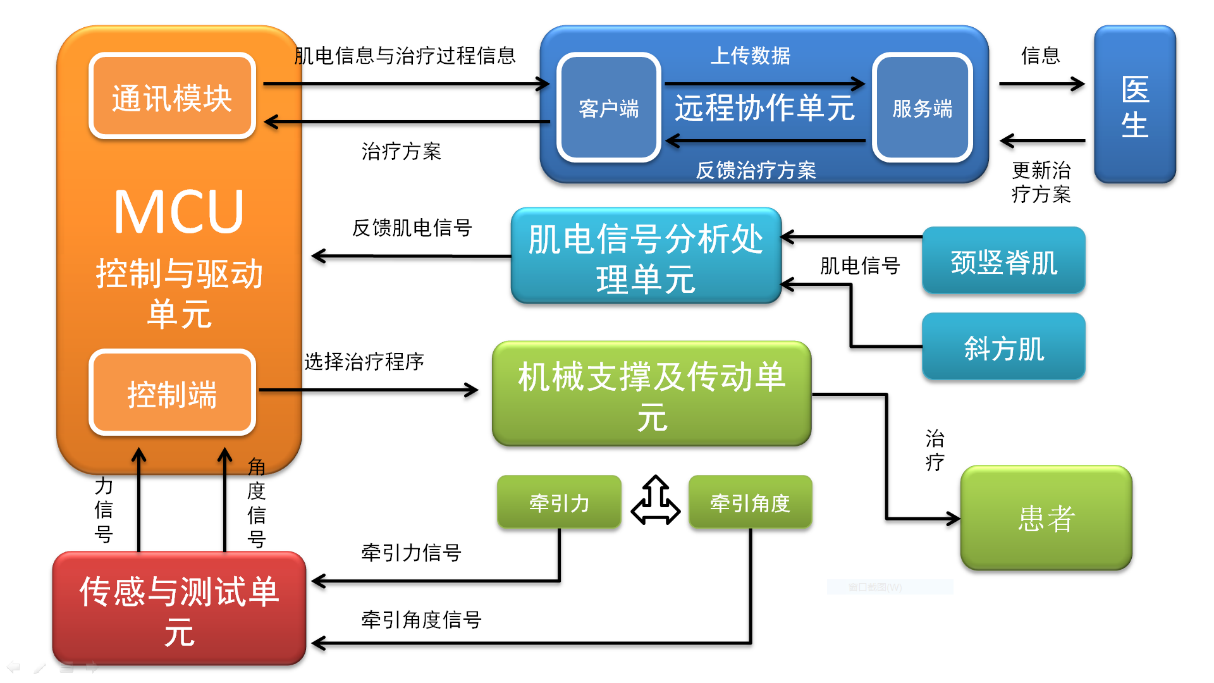 图1 系统设计图1.项目背景1.1设计背景1.2设计目的1.3国内外研究现状1.3.1现状概述为了更好地优化颈椎牵引疗法，在实践过程中，人们研究和发明了多种颈椎牵引的治疗设备来满足不同患者的需要。10.附件材料目录附件1：本作品相关发明专利：一种智能颈部治疗装置（已受理）附件1-A：专利受理通知书：一种智能颈部治疗装置（一代机）附件1-B：专利：一种智能颈部治疗装置（一代机）附件1-C：专利受理通知书：一种智能治疗器控制方法于系统附件1-D：软件著作权授权书：智能颈椎康复系统附件2：论文: 一种可穿戴智能颈部治疗装置开发研究附件3：本作品相关获奖情况附件4：本作品同XX医院合作证明附件5：本作品相关单位医学试用证明附件6：本作品教育部科技查新工作站查新报告附件7：专家亲笔推荐意见扫描件附件 7-A：中国科学院院士XX推荐信附件 7-B：国家康复辅具研究中心研究员XX推荐信附件 7-C：生物力学专家XX教授推荐信附件8：团队研究经历情况简历